Ochrona dobrego imienia w procesie karnym - co warto o tym wiedzieć?Jak wygląda ochrona dobrego imienia w procesie karnym i czy jest możliwa w dobie internetu? Sprawdźmy to wspólnie w naszym artykule.Dobre imie w internecie W czasach, gdy do internetu mamy dostęp praktycznie cały czas czy to za sprawą smartphona czy też tableu lub komputera przepływ informacji jest błyskawiczny. Anonimowość jaką każdy z nas może zachować w sieci ma oczywiście swoje plusy, niemniej jednak jest również zapalnikiem w wielu dyskusjach na forach, w social mediach czy na portalach opiniotwórczych. Nie czując się odpowiedzialnym za opublikowane słowa (przecież robimy to anonimowo) stajemy się odważniejsi, często balansując na granicy nie tylko dobrego smaku i szacunku ale również prawa. Bo jak się zapewne domyślacie, prawo w internecie obowiązuje także i właśnie w ramach tegoż prawa możliwa jest ochrona dobrego imienia w procesie karnym, również w sferze internetu.Ochrona dobrego imienia w procesie karnym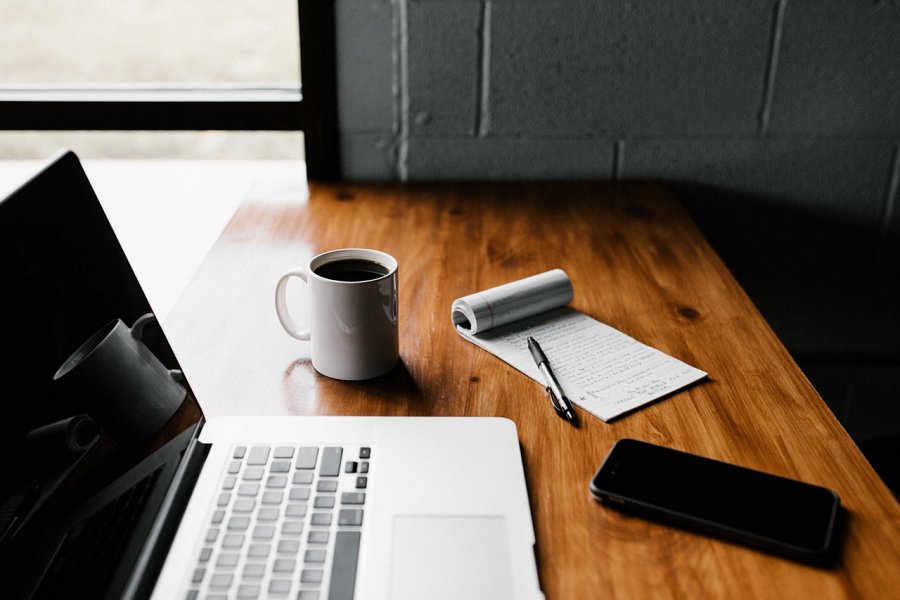 W przypadku, gdy osoby publicznej, prywatnej czy też firmy, przedsiębiorstwa dotyczy postępowanie karne, oczywistym jest, iż interesuje się tym prasa oraz opinia publiczna. Niemniej jednak, nikt z wymienionych nie czeka spokojnie na wyrok sądu, werdykty, domniemania, plotki i nieprawdziwe doniesienia pojawiają się w sieci znacznie wcześniej, zanim sąd zdecyduje o winie. Łamie to zapis w polskim prawie o domniemaniu niewinności i w takich wypadku ochrona dobrego imienia w procesie karnym jest jak najbardziej porządana. Jak chronić swoją reputację w sieci? Zleć to specjalistycznej firmie, dla której stanie na straży Twojego dobrego imienia będze sprawą nadrzędną! 